Angel Card Readings for Personal Guidance (For entertainment only) Kathryn, CACR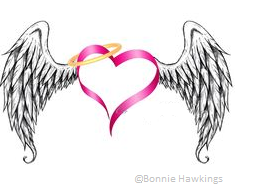 BeforeHave a clear mind and body Clear the space, invoke protectionTune in; take your timeClear and prepare the deckShuffle; draw card(s)DuringAs soon as you start, the very second, every single thing you feel, hear, see, think is about the readinge.g. hear airplane = trip; see bug = aunt; smell, touch, feelLook at imagery on card – what is it saying? park, outdoors, library, beachAre there numbers? (e.g. 4 months, years, days, June 4th, go forth, etc.) What is blocking you right now?  These roadblocks teach you somethingWhat’s important? Physical wealth vs spiritual wealthWhat does card show? Family? Work? Are they causes for stress?AfterClose with prayerCut cordsCeremony it – write it down, burn it, let it goSingle card readingSingle card is used to provide a concise reading, keeps the focus to the point. This type of reading can be helpful when requiring a more defined answer.3 card reading (options)General Reading:Past or baseCurrent or what to work onOutcome if nothing changesQuestion:energy surrounding the questionpresent challenge regarding your questionguidance regarding your question or situationRelationships:what you want out of the relationship; your true feelingsother person; how they are feeling, what they want out of the relationship; their energywhere the relationship is or where it is heading; what is missing or what could improve 